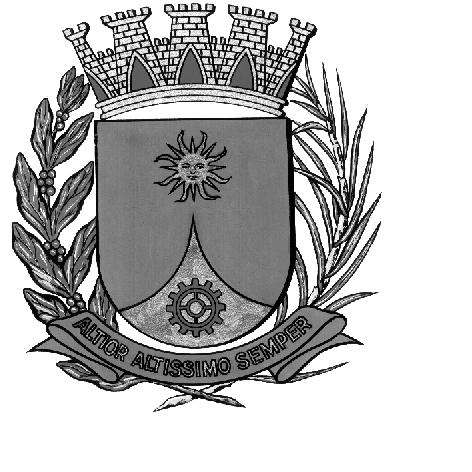 CÂMARA MUNICIPAL DE ARARAQUARAAUTÓGRAFO NÚMERO 188/16PROJETO DE LEI NÚMERO 193/16Dispõe sobre abertura de Crédito Adicional Especial no DAAE - Departamento Autônomo de Água e Esgoto e dá outras providências.Art. 1º Fica autorizado o Departamento Autônomo de Água e Esgoto a abrir um Crédito Adicional Especial, até o limite de R$ 61.000,00 (Sessenta e Um Mil Reais), conforme abaixo especificado:Art. 2º O Crédito Adicional Especial autorizado no artigo anterior será coberto com recursos provenientes de anulação parcial de dotação orçamentária vigente no valor R$ 61.000,00 (Sessenta e Um Mil Reais), conforme abaixo especificado:Art. 3º Fica incluso o presente crédito adicional suplementar nas Leis nº 8.075 de 22 de novembro de 2013 (Plano Plurianual), Lei nº 8.485 de 25 de junho de 2015 (Diretrizes Orçamentárias) e Lei nº 8.594 de 26 de novembro de 2015 (Lei Orçamentária).Art. 4º Esta Lei entrará em vigor na data de sua publicação, revogada as disposições em contrário.CÂMARA MUNICIPAL DE ARARAQUARA, aos 13 (treze) dias do mês de outubro do ano de 2016 (dois mil e dezesseis).ELIAS CHEDIEKPresidentedlom03.DEPARTAMENTO AUTÔNOMO DE ÁGUA E ESGOTODEPARTAMENTO AUTÔNOMO DE ÁGUA E ESGOTODEPARTAMENTO AUTÔNOMO DE ÁGUA E ESGOTODEPARTAMENTO AUTÔNOMO DE ÁGUA E ESGOTODEPARTAMENTO AUTÔNOMO DE ÁGUA E ESGOTO03.04COORDENADORIA EXECUTIVA DE RESÍDUOS SÓLIDOSCOORDENADORIA EXECUTIVA DE RESÍDUOS SÓLIDOSCOORDENADORIA EXECUTIVA DE RESÍDUOS SÓLIDOSCOORDENADORIA EXECUTIVA DE RESÍDUOS SÓLIDOSCOORDENADORIA EXECUTIVA DE RESÍDUOS SÓLIDOS03.04.02GERÊNCIA DE RESÍDUOS ESPECIAISGERÊNCIA DE RESÍDUOS ESPECIAISGERÊNCIA DE RESÍDUOS ESPECIAISGERÊNCIA DE RESÍDUOS ESPECIAISGERÊNCIA DE RESÍDUOS ESPECIAISCATEGORIA ECONÔMICACATEGORIA ECONÔMICACATEGORIA ECONÔMICACATEGORIA ECONÔMICACATEGORIA ECONÔMICACATEGORIA ECONÔMICACATEGORIA ECONÔMICA3.3.90.343.3.90.34Outras Desp. /dec. de / cont: Terceiros Pes. JurídicaOutras Desp. /dec. de / cont: Terceiros Pes. JurídicaR$61.000,0061.000,00FUNCIONAL PROGRAMÁTICAFUNCIONAL PROGRAMÁTICAFUNCIONAL PROGRAMÁTICAFUNCIONAL PROGRAMÁTICAFUNCIONAL PROGRAMÁTICAFUNCIONAL PROGRAMÁTICAFUNCIONAL PROGRAMÁTICA171717Saneamento17.51217.51217.512Saneamento Básico Urbano17.512.011017.512.011017.512.0110Gestão de Resíduos Sólidos17.512.0110.2.35917.512.0110.2.35917.512.0110.2.359Resíduos da Const. Civil e Resíduos EspeciaisR$61.000,0061.000,0003.DEPARTAMENTO AUTÔNOMO DE ÁGUA E ESGOTODEPARTAMENTO AUTÔNOMO DE ÁGUA E ESGOTODEPARTAMENTO AUTÔNOMO DE ÁGUA E ESGOTODEPARTAMENTO AUTÔNOMO DE ÁGUA E ESGOTODEPARTAMENTO AUTÔNOMO DE ÁGUA E ESGOTO03.03COORDENADORIA EXECUTIVA DE OPERAÇÕESCOORDENADORIA EXECUTIVA DE OPERAÇÕESCOORDENADORIA EXECUTIVA DE OPERAÇÕESCOORDENADORIA EXECUTIVA DE OPERAÇÕESCOORDENADORIA EXECUTIVA DE OPERAÇÕES03.03.05GERÊNCIA DE REDES E EDIFICAÇÕESGERÊNCIA DE REDES E EDIFICAÇÕESGERÊNCIA DE REDES E EDIFICAÇÕESGERÊNCIA DE REDES E EDIFICAÇÕESGERÊNCIA DE REDES E EDIFICAÇÕESCATEGORIA ECONÔMICACATEGORIA ECONÔMICACATEGORIA ECONÔMICACATEGORIA ECONÔMICACATEGORIA ECONÔMICACATEGORIA ECONÔMICACATEGORIA ECONÔMICA3.3.90.393.3.90.39Outros Serviços de Terceiros – Pessoa jurídicaOutros Serviços de Terceiros – Pessoa jurídicaR$61.000,0061.000,00FUNCIONAL PROGRAMÁTICAFUNCIONAL PROGRAMÁTICAFUNCIONAL PROGRAMÁTICAFUNCIONAL PROGRAMÁTICAFUNCIONAL PROGRAMÁTICAFUNCIONAL PROGRAMÁTICAFUNCIONAL PROGRAMÁTICA171717Saneamento17.51217.51217.512Saneamento Básico Urbano17.512.010717.512.010717.512.0107Desenvolvimento Organizacional17.512.0107.2.32517.512.0107.2.32517.512.0107.2.325Manutenção e Obras em Pavimentos e AcessóriosR$61.000,0061.000,00